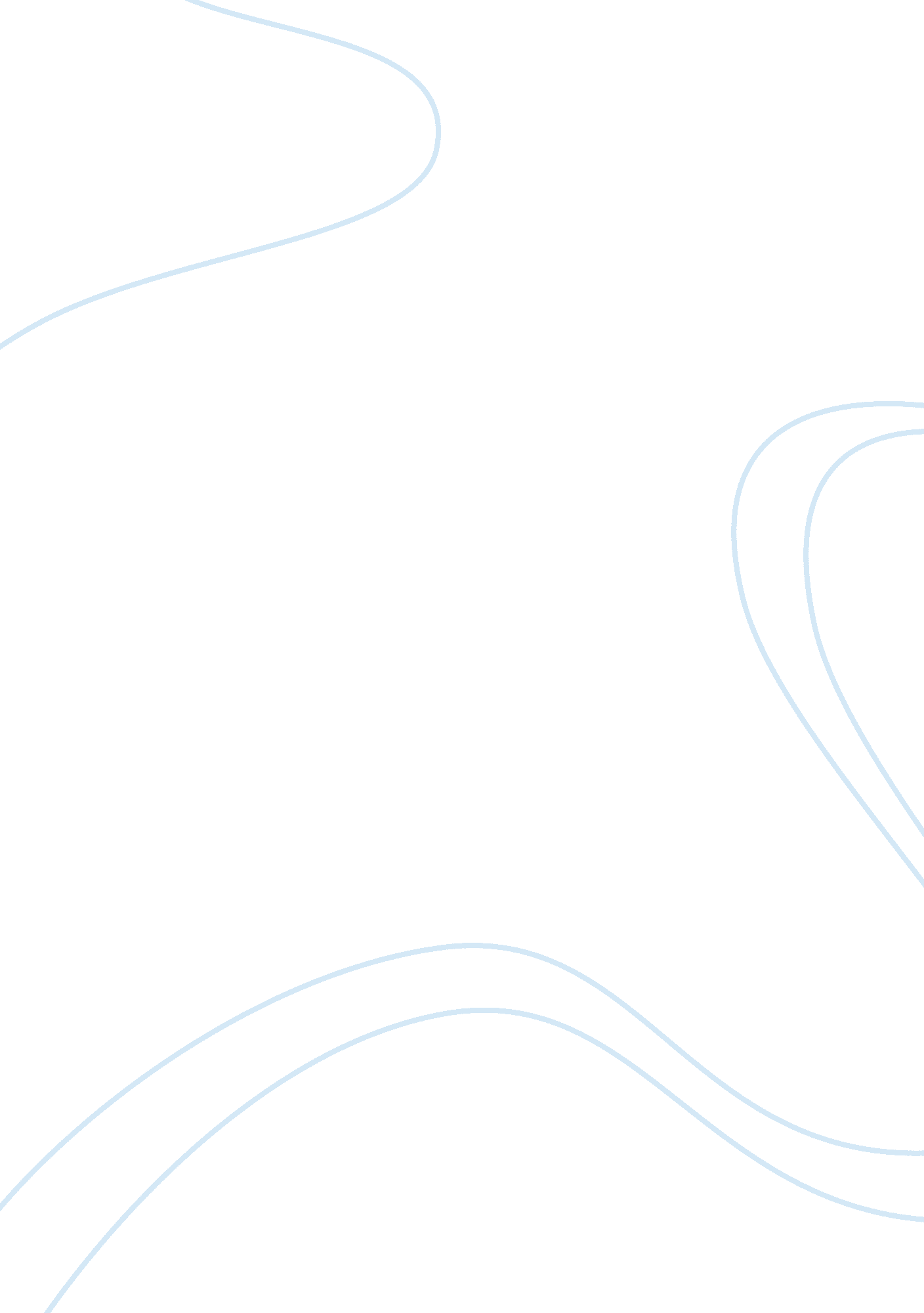 Chaos and orderSociology, Communication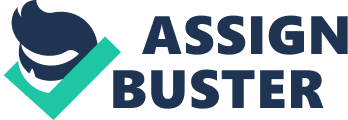 “ I will not let you fall. I will hold you up high as I stand on a ball. With a book on one hand! And a cup on my hat! But that is not all I can do” “ Look at me! Look at me now! With a cup and a cake on the top of my hat! I can hold up the fish and a little toy ship! And some milk on a dish, and look! I can hop up and down on the ball! But that is not all!... ” “…. It is fun to have fun but you have to know ho. I can hold up the cup and the milk and the cake! I can hold up these books, and the fish on a rake! I can hold the toy ship and a little toy man! And look, with my tail I can hold a red fan! I can fan with the fan as I hop on the ball!.... ” “ That is what the cat said, then he fell on his head! He came down with a bump from up there on the ball. And Sally and I, we saw all the things fall. ” “…We saw those two things bump their kits on the wall! Bump! Thump! Bump! Thump! Down the wall in the hall” “ Thing two and thing one, they ran up they ran down. On the string of one kite, we saw mothers new gown with dots that are pink, white and red. Then we saw one kite bump on the head of her bed. ” “ I will not let you fall. I will hold you up high as I stand on a ball. With a book on one hand! And a cup on my hat! But that is not all I can do” “ Look at me! Look at me now! With a cup and a cake on the top of my hat! I can hold up the fish and a little toy ship! And some milk on a dish, and look! I can hop up and down on the ball! But that is not all!... ” “…. It is fun to have fun but you have to know ho. I can hold up the cup and the milk and the cake! I can hold up these books, and the fish on a rake! I can hold the toy ship and a little toy man! And look, with my tail I can hold a red fan! I can fan with the fan as I hop on the ball!.... ” “ That is what the cat said, then he fell on his head! He came down with a bump from up there on the ball. And Sally and I, we saw all the things fall. ” “…We saw those two things bump their kits on the wall! Bump! Thump! Bump! Thump! Down the wall in the hall” “ Thing two and thing one, they ran up they ran down. On the string of one kite, we saw mothers new gown with dots that are pink, white and red. Then we saw one kite bump on the head of her bed. ” I have chosen the book The Cat in the Hat. Simply because it’s a classic and I still enjoy reading it. I also chose this book because I see A LOT of chaos in the story followed by order. In the box above, you can see that I have quoted the things I noticed was chaotic. “…. He picked up the cake, and the rake, and the gown, and the milk, and the strings, and the books, and the dish, and the fan, and the cup, and the ship and the fish and he put them away….. ” “…. He picked up the cake, and the rake, and the gown, and the milk, and the strings, and the books, and the dish, and the fan, and the cup, and the ship and the fish and he put them away….. ” In the box above, you can see that I have quoted what I thought would be order. I think Dr. Seuss does suggest the possibility of achieving a healthy balance between chaos and order. Because he showed that you can have responsible fun but at the same time, you have to clean up any mess made, solve any problems, and make sure things are in order when all the fun and games are done. Along with entertainment, I believethat the story is to portray a lesson for kids. As Ive said before, you can have tons of fun, you just have to be responsible and clean up anything when done. Dr. Seuss does use a rhyme scheme in this story. 